Registration FormIndividual Golf  No. Players ___ x (registration fee)                           Stafford Members ($90)                                               Non Stafford Members ($150) $ _____      Presenting Sponsor ($2000)             $ _____Diamond Sponsor ($1000)                $ _____Golf Tee Sponsor ($100)                   		    No. of Signs___ x $100 =     $_____Games (price per team): 		    No. of Games__ x $20 =      $ _____Closest to the hole ($20)         Longest Drive ($20)         Money ball ($20)		50:50 Raffle ($10) for 10 ticketsUnable to attend but wish to make a donation                                 $ ____      Total       $ ____Company Name___________________________Contact Name_____________________________Address ___________CIty ______State___Zip___Phone _________Fax __________Email________Checks may be made payable to:North Pole CharityPlayer InformationName______________________________Address___________________________Email_____________________________Name_____________________________Address___________________________Email______________________________Name_____________________________Address___________________________Email_____________________________Name_____________________________Address___________________________Email___________________________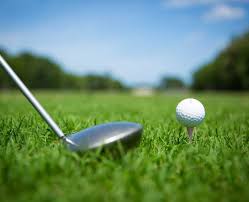         August 16, 2020STAFFORD COUNTRY CLUB    8873 Morganville Rd   Stafford, NY 14143ScheduleAugust 16, 2020Golf Tournament to Sponsor UMMCLocation: Stafford Country Club Registration		                 11:00 amShot Gun Start                             12:00 pm Awards to Follow		    5:30 pmAll player packages include golf, cart, and hot dog/hamburger. Golf is 18 holes with cart in scramble format. Foursomes, threesomes, and twosomes are welcome to register to play. May enter your team for games (longest drive, closest to the hole, 50:50 raffle, and money ball) at time of registration. Payment with cash or check.Stafford Country Club member’s registration fee is $90.00. Nonmember’s registration fee is $150.00.Golf Course Questions?Contact Stafford Country Club (585) 343-9281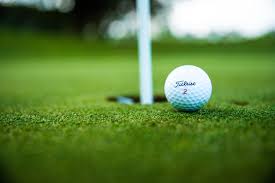 Registration InformationRegistration DeadlineAugust 9, 2020Complete the registration form and mail it with payment to:North Pole Charity18 Caboose CircleNorth Chili, NY 14514The funds raised will be donated to the United Memorial Medical Center, helping to support and improve the quality of care.AboutFor over 30 years the Stafford Country Club has sponsored a fundraiser golf tournament to support the UMMC Foundation. Due to cut backs in staffing the UMMC Foundation is no longer hosting this event. Dr Nicholas Loffredo who is a board member of the UMMC Foundation has elected to host the event to continue on this long standing tradition. Dr Nicholas Loffredo formed a non for profit charity, North Pole Charity, to allow golf participants the ability to claim their donations to this event on their taxes.  The North Pole Charity will donate the proceeds of this golf tournament to support UMMC in its mission to promote, enhance, and restore health to the people of our community and continue to offer top quality health care to its patients. 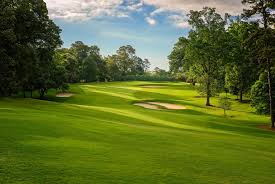 Sponsorship OpportunityPresenting Sponsor -$2,000Two foursomes2 golf tee sponsorsComplimentary entrance for money ball, longest drive, closest to the hole, and 50:50 raffleDiamond Sponsor - $1,000One foursome1 golf tee sponsorComplimentary entrance for money ball, longest drive, closest to the hole, and 50:50 raffleGolf Tee Sponsor - $100Registration/Sponsorship Questions?Contact: nloffredo@ummc.org